Anleitung zum Ausfüllen der Projektbeschreibung
Förderprogramm: Grundbildung bei Erwachsenen
Fördergegenstand: 2.1.2 Entwicklung und Erprobung von KonzeptenProjektbeschreibung für das Förderprogramm:                 
Grundbildung bei Erwachsenen
Fördergegenstand 2.1.2: Entwicklung und Erprobung von Konzepten 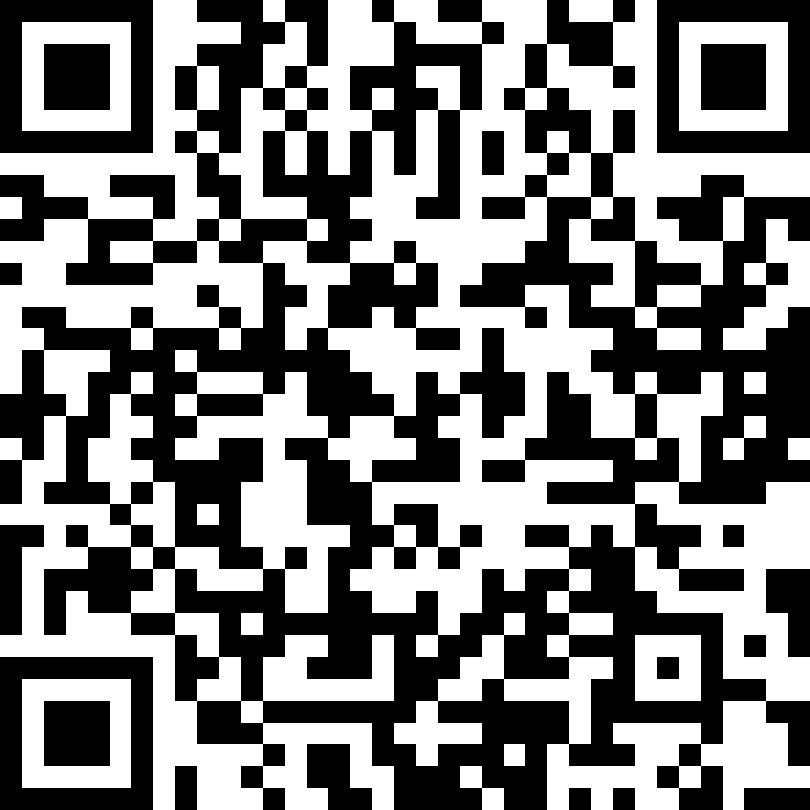 Bitte beachten Sie vor Bearbeitung der Projektbeschreibung die verbindlichen Vorgaben im Vorspann dieses Dokumentes. Vielen Dank!Projektbeschreibung anhand der Qualitätskriterien 
Richtlinienspezifische fachliche KriterienWeitere verbindliche Vorgaben zur inhaltlichen Ausgestaltung sind der Anlage zur Richtlinie Grundbildung bei Erwachsenen „Qualitätskriterien zur Bewertung von Zuwendungsanträgen (Scoring)“ zu entnehmen. Die Querschnittsziele sind in die richtlinienspezifischen fachlichen Kriterien zu integrieren.Allgemeine VorgabenWann ist der Vordruck Projektbeschreibung zu nutzen?Dieses Dokument ist bei Bedarf als Projektskizze im Vorfeld einer Beratung und/oder zur ausführlichen Beschreibung des Projektes im Rahmen der Antragstellung zu nutzen.Wie lang darf die Projektbeschreibung sein?   Die Projektbeschreibung darf grundsätzlich 15 Seiten (ohne Anlagen) nicht überschreiten. Eine Überschreitung der Seitenzahl hat negativen Einfluss auf die Bewertung.Sind Formatierungen möglich?Schriftart und -größe sind auf Arial 11 festgelegt. Es ist ein 1,15facher Zeilenabstand sowie ein 2,5 cm breiter Seitenrand (wie voreingestellt) einzuhalten. Weitere Formatierungen des Textes sind möglich (Fettdruck, Unterstreichungen usw.). Können Anlagen beigefügt werden?Aus der Projektbeschreibung, die die Grundlage der Bewertung bildet, müssen sich alle wesentlichen Aspekte des Projektes erschließen. Die Anlagen sind auf wesentliche Bestandteile zu beschränken (z. B. Ablaufplan, Tätigkeitsbeschreibungen, Nachweise über die Qualifikation des Personals, vorbereitete Kooperationsverträge, Stellungnahmen Dritter). Ein bloßer Verweis auf eine Anlage, ohne Erläuterung der Thematik in der Projektbeschreibung, ist nicht ausreichend. Bitte achten Sie auf die Kongruenz und die Qualität aller Unterlagen. Als Hilfestellung finden Sie auf der letzten Seite dieses Dokumentes eine Checkliste der zur Antragstellung erforderlichen Unterlagen. Wie ist die Projektbeschreibung inhaltlich aufzubereiten?Die Projektbeschreibung ist mit zwei Hauptüberschriften versehen. Diese Überschriften entsprechen den richtlinienspezifischen fachlichen Kriterien der Richtlinie Grundbildung bei Erwachsenen, Fördergegenstand 2.1.2 (s. Ziffer 4.3 der Richtlinie). Weitere verbindliche Vorgaben zur inhaltlichen Ausgestaltung entnehmen Sie bitte der Anlage zur Richtlinie Grundbildung bei Erwachsenen „Qualitätskriterien zur Bewertung von Zuwendungsanträgen (Scoring)“.Wie sind die Querschnittsziele in die Projektbeschreibung einzubinden?Die Querschnittsziele sind in die richtlinienspezifischen fachlichen Kriterien zu integrieren. Die Herangehensweise erfordert bereits bei der Projektplanung eine Auseinandersetzung mit den Zielen der Gleichstellung, Chancengleichheit und Nichtdiskriminierung, Nachhaltigen Entwicklung und Guten Arbeit. Ihr Konzept muss hierzu geeignete Maßnahmen und Aktivitäten beinhalten, wie die einzelnen Querschnittsziele bei der Projektumsetzung verfolgt und erreicht werden sollen. Der Anlage zur Richtlinie (s.o.) können Sie Projektbeiträge zu den Querschnittszielen entnehmen.Wir empfehlen Ihnen, bei der Bearbeitung der Querschnittsziele unsere Arbeitshilfe zu den Querschnittszielen zu nutzen (Download unter www.nbank.de).Angaben zum ProjektAngaben zum ProjektAntragsnummerAngaben zum ProjektträgerAngaben zum ProjektträgerProjektträger (inkl. vollständiger Anschrift)Kontaktperson
Telefon
E-Mail
Kooperierende Einrichtungen (inkl. vollständiger Anschrift)
Kontaktperson
Telefon
E-Mail
Fördergegenstände lt. Richtlinie	2.1.2 Neu- und Weiterentwicklung bestehender Konzepte der Didaktik, Ansprache und Erreichbarkeit oder Vernetzung im Bereich Alphabetisierung und Grundbildung oder im Bereich der Vorbereitung für Kurse zum nachträglichen Erwerb von Haupt- und Realschulabschlüssen und die Möglichkeit diese zu erproben.Fördergegenstände lt. Richtlinie	2.1.2 Neu- und Weiterentwicklung bestehender Konzepte der Didaktik, Ansprache und Erreichbarkeit oder Vernetzung im Bereich Alphabetisierung und Grundbildung oder im Bereich der Vorbereitung für Kurse zum nachträglichen Erwerb von Haupt- und Realschulabschlüssen und die Möglichkeit diese zu erproben.DurchführungsortDurchführungsort ÜR	 SERBezeichnung des Projektes
Bezeichnung des Projektes
Kurzbeschreibung des Projektes analog zum AntragsformularNennen Sie hier bitte die Rahmendaten Ihres Projektes:Kurzbeschreibung des Projektes analog zum AntragsformularNennen Sie hier bitte die Rahmendaten Ihres Projektes:Analyse der Ausgangslage und Beschreibung der Ziele unter Einbeziehung der Querschnittsziele Gleichstellung der Geschlechter, Chancengleichheit und Nichtdiskriminierung, Nachhaltige Entwicklung und Gute Arbeit Bisherige Erfahrungen
Zielgruppe und deren Bedarfe
Bestehende und geplante Angebote und Strukturen
Qualität des Umsetzungskonzeptes unter Einbeziehung der Querschnittsziele Gleichstellung der Geschlechter, Chancengleichheit und Nichtdiskriminierung, Nachhaltige Entwicklung und Gute ArbeitBeschreibung und Besonderheiten der Neu- oder Weiterentwicklung des Konzeptes
Verstetigung (Nachhaltigkeitskonzept)
Die Ausgaben sind im Verhältnis zur Durchführung und Zielsetzung des Projekts angemessen
Checkliste AntragsunterlagenVon der NBank im Kundenportal / auf der Homepage bereitgestellte DokumenteAntragsformular Projektbeschreibung Tätigkeitsbeschreibung(en) des eingesetzten Personals Übersicht Projektpersonal Anweisung zum Personaleinsatz (wenn Personal bereits vorhanden)Erklärung zur elektronischen BelegarchivierungZusätzlich benötigte Dokumentegrafische Darstellung des Projektablaufs (Ablaufplan)ggf. Kofinanzierungsbestätigung(en)ggf. vorbereitete Kooperationsverträgebeim Einsatz von bereits vorhandenem Personal: Qualifikationsnachweise und ggf. Gehaltsnachweise und Arbeitsverträge